Standard Operating ProcedurePersonal Protective Equipment (PPE)Eye/Hearing Protection:Other Protection:Pull long hair backNo loose clothingNOTE: Reading this SOP does not give you permission to use this polisher, you MUST be trained by the Lab Manager on the proper use. This SOP is meant as a reminder of the procedure and safety information, not a comprehensive set of instructions. This polisher is generally used as the final polishing step for samples where the polished surface needs to be free of defects, generally for EBSD analysis. Important: Be sure to clean your sample thoroughly before using this polisher to avoid contamination of the pad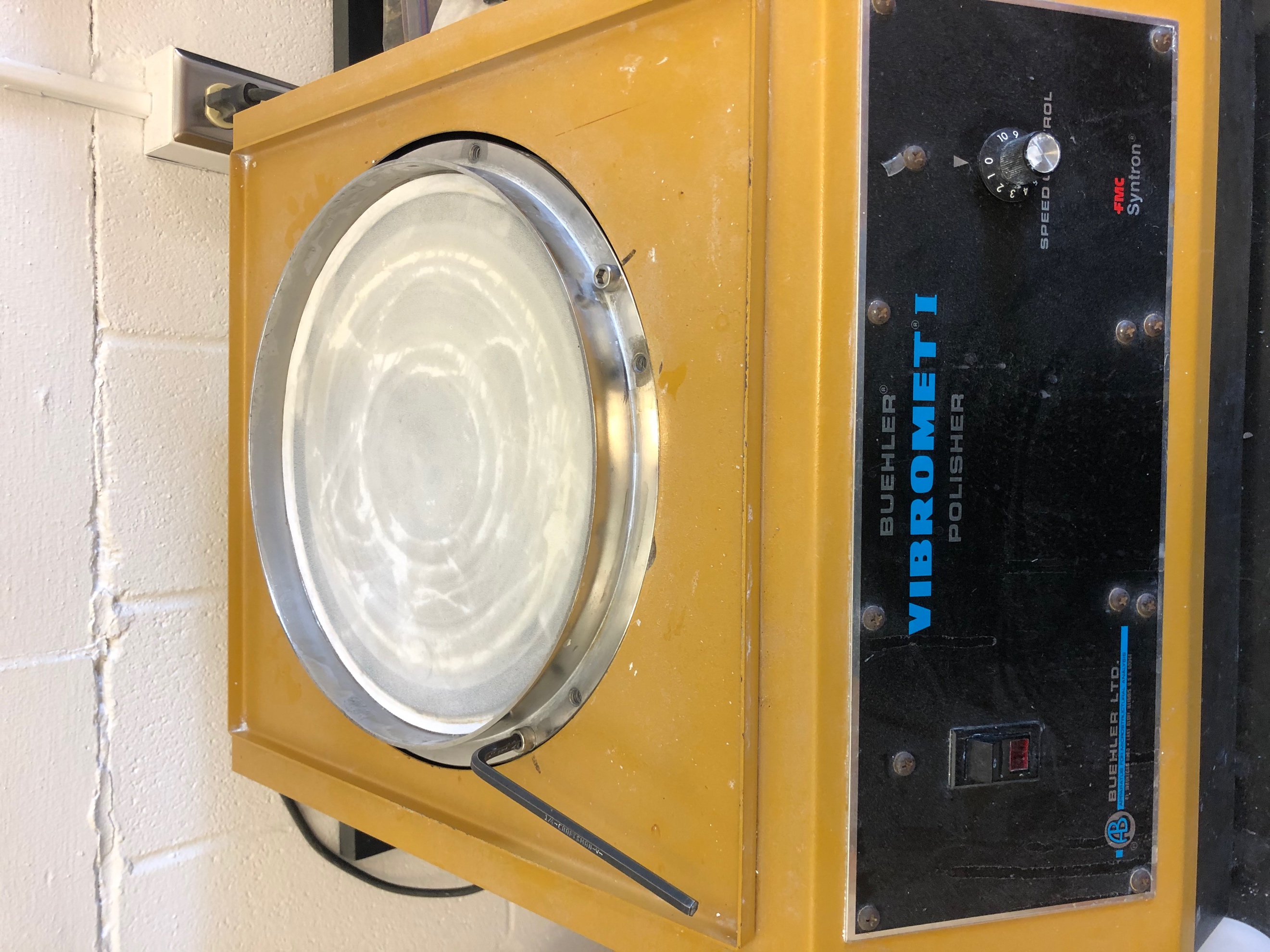 Procedure: PreparationMake sure all the parts of the polisher are clean and dryMake sure your sample is cleanAssemble the polisherThe drive plate, which has the polishing pad, needs to be placed on the machine and secured with the 4 boltsThe clamping ring is then placed on top of the pad and secured to the drive plate with the 6 hand turned bolts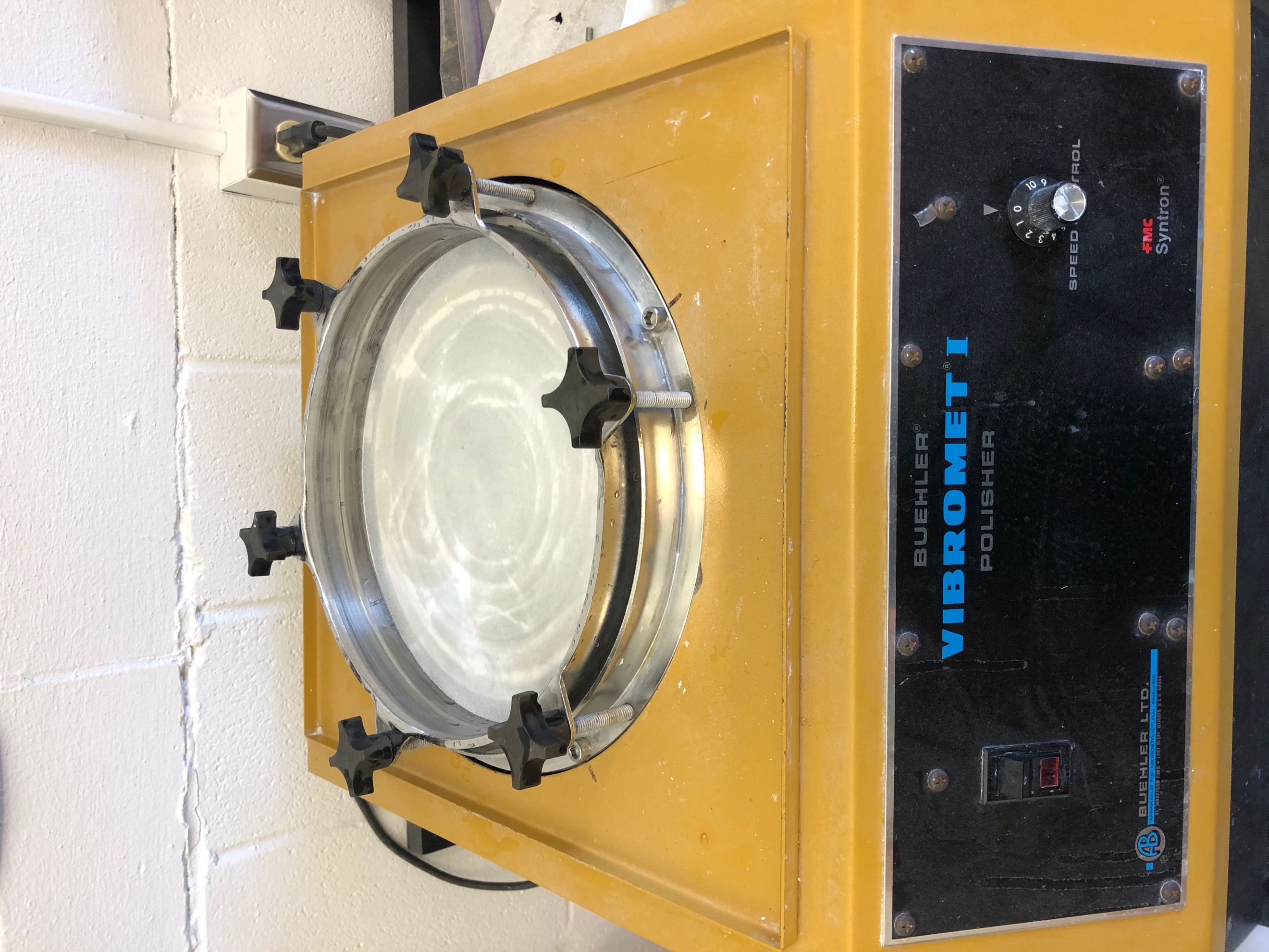 Prepare your samplesFor 1” round samplesplace your mount face down in the appropriate slot on the loading fixture (The disk with 3 round indentations, located in the drawer below the polisher)Place a sample holder on the loading fixture around your sampleTighten the set screw in the sample holder using an allen wrenchFor thin sectionsThere are 3 thin section holders in the drawerUse double sided tape to secure your thin section to the sample holderFor some applications you might want to add weight to the sample holderScrew a weight shaft into the threaded hole on the top of the sample holderSlip the required weights on the shaftGenerally 0 to 1 weight is sufficient for this final polishing stepApply the polishing solutionMoisten the polishing cloth with DI water before applying the polishing solutionApply enough polishing solution (Master Prep Polishing Suspension, 0.05 μm) so there will be complete coverage once it is redistributedUse one of your samples to manually redistribute the polishing solution over the padStart the polisherPlace the dust cover on top of the polisherSwitch the power switch to ONAdjust the vibration amplitude using the speed control knob on the right until the samples make ~6 revolution per minute (#2 on the speed control dial is a good starting point)Polishing timeGenerally, samples should be polished for >1 hourFinishing upRemove your samples from the sample holdersRemove the clamping ring and drive plateThoroughly clean the followingYour samplesAll sample holders usedThe clamping ring and all 6 boltsLightly rinse the polishing pad and drive plateWipe down the dust cover, inside and outLeave everything out to dryCome back after everything is dry and place everything back on the polisher with the dust cover on to avoid dust contamination on the padDepartment:Date SOP was written:Date SOP was approved by PI/lab supervisor:Principal Investigator:Internal Lab Safety Coordinator/Lab Manager:Lab Phone:Office Phone:Emergency Contact:Emergency Contact:Location(s) covered by this SOP:Location(s) covered by this SOP: